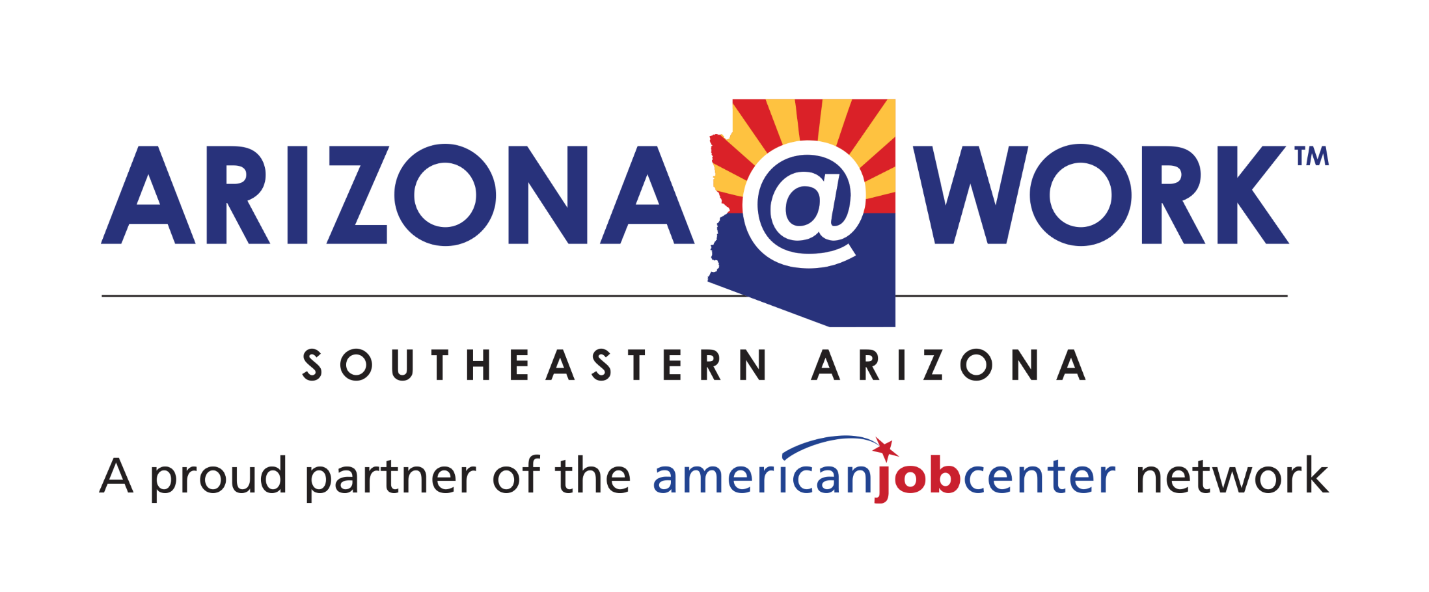 August 9, 2022Local Plan Modifications – Revisions:Cover page and table of contentsThe word Modifications added to Local Workforce Development Plan Modifications (2020-2023)Page 6Aerospace and Defense NAICS Code Changed from 51 to 54  15-1122 – Information Security Analysts NAICS Code changed from 51 to 54  15-1121 – Computer Systems Analysts NAICS Code changed from 51 to 54  11-2021 – Marketing Managers added NAICS Code 54Page 7Updated SE AZ Projected Industry Employment to 2021-2023 Pages 14-16Updated SE AZ Projected Industry employment to 2021-2023Page 28Updated wording federally/locally recognized credentials to “industry recognized credentials”Pages 41-43Updated definition of Dislocated Worker in WIOAPages 58-59Added virtual services to a description of how the LWDB will provide Veterans Priority of ServicePages 60-62Updated Cochise, Graham and Greenlee counties 70% LLSIL & Self-Sufficiency Income Matrix for 2022Page 70Updated Safford office addressPages 77-78Updated Performance Negotiated levels for Program Years 2022 and 2023Page 79Updated Public Comment period information and added the wording “with modifications”